Birmingham LGBT | TENDER FOR Nightingale50: Videographer/Film Maker 
FEE: £7500 (inclusive of VAT where relevant)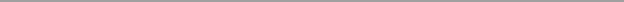 BREIF 
We are looking to commission a videographer/film-director/film-maker to create an educational and informative short documentary film (approx. 30-45 minutes) exploring the untold history of Birmingham’s first and oldest LGBTQ+ venue, the Nightingale Club.The documentary film will be the primary outcome of a wider heritage project, funded by National Lottery Heritage Fund, which will record the history of the venue through archival objects, ephemera, and through the oral histories of its customers, patrons, and staff over the last 50 years. The aim of this film will be to educate and inform both LGBTQ+ and non LGBTQ+ audiences on the unique and rich history of the venue and the communities it has served in Birmingham for the last 50 years. It should explain the heritage uncovered throughout the Nightingale 50 project to new audiences and create new understanding between communities about the experiences of LGBTQ+ people in Birmingham. The film will provide significant representation for LGBTQ+ communities in Birmingham and will contribute to the projects overall aims of: 
People will have learnt about heritage, leading to change in ideas and actionsHeritage will be identified and better explainedThe film will be developed in consultation with Birmingham LGBT, the Project Coordinator, and the project volunteer steering group. The final film will be premiered in Birmingham as part of the Birmingham Pride 2020 Celebrations, and will be subsequently made available for free on multiple online platforms (including but not limited to SHOUT Festival Website, youtube, vimeo, and social media) with the aim of reaching the widest possible audience. FEEThe individual/ organisation selected will receive a fee of £7500 (inclusive of VAT where relevant.) This fee must be inclusive of all costs (including but not limited to equipment costs, filming time, editing time, research). Edits of the film including subtitles, closed captions, and audition description must also be made available upon completion (an extra £1000 is available to cover these associated costs). All copyright for the film will be owned by Birmingham LGBT. SPECIFICATIONSThe final film must be:Informative and accessible to as wide an audience as possible, bringing to light the history of the venue in an entertaining and factual manner that will provide people with a new insight into its heritage.Approximately 30-45 minutes in length.Representative of the story of the venue and the communities it has served in the venue.Available in versions which are accessible to audiences with hearing and visual impairments (to be discussed further with Project Coordinator upon appointment).Created in high definition to a cinematic standard, which will allow for presentation in cinema venues and online. Comprised of original work for which you/Birmingham LGBT own the permissions for (i.e. commercial rights for font/image use).Include a trailer for promotion of the film. The successful applicant will have:A proven track record of delivering high quality film and documentary film works.A demonstrable interest in LGBTQ+ heritage and a wider understanding on the LGBTQ+ community.This opportunity is open to anyone with the relevant skillset and experience, all applicants must be over 18. We would encourage individual or agencies who are from the West midlands and identify as LGBTQ to apply.PROJECT TIMELINE: Filming of the project will run between November 2019 and March 2020, we anticipate that the bulk of the filming will take place in early 2020 (times we be arranged to suit participant, project manager, and film-maker availably). We anticipate filming on a number of days and locations in Birmingham over this period. An approximate timeline for the project is below: 

Tuesday 5th November – Mural Launch at Nightingale Club (must be available for this date) Nov 5th 2019 - March 27th 2020 – Filming period March 30th – April 27th 2020 – Initial edit periodApril 28th 2020 – first edit presented to project staff and volunteer group. April 29th- May 8th 2020 – final edits to film.May 11th – Final film delivered to Birmingham LGBT, including trailer, captioning, subtitled version etc. w/c 18th May – first screening of film. TENDER PROCESSTender issued				17th September 
Tender response period ends		Monday 14th October 
Shortlisted responses notified 		Wednesday 19th October
Shortlisted responses interviewed	Tuesday 22nd October
Winning tender notified 		Thursday 24th OctoberIn response to this tender, applicants should include:Your CV and a cover letter including how you would respond to the brief (no more than 1 side of A4Examples of previous documentary and film work (this can be a link to a page online).The contact details of a reference. This reference should be appropriate to your professional capabilities in line with your suitability to this tender. Responses are to be made in writing by 12pm on Monday 14th October 2019. Please send your response to cecilystevenson@BLGBT.org with the subject heading, “Nightingale50 Documentary Tender Application”. Please note that submissions made after the deadline will not be considered. If you prefer, you can post a hard copy of your response to: Cecily Stevenson, Birmingham LGBT, 38-40 Holloway Circus, Birmingham. B1 1EQ. 6. QUESTIONS ON THIS TENDER:If you have any questions relating to this tender document, and the information contained within it, please call Birmingham LGBT Centre on 0121 643 0821 and ask to speak to Cecily Stevenson. 